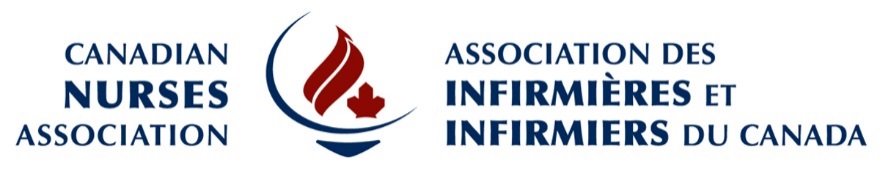 Êtes-vous un professionnel expérimenté en communication et relations avec les médias?  Êtes-vous intéressé de contribuer à un environnement d'équipe rapide et dynamique pour assurer la qualité et l'accessibilité des soins de santé pour tous les Canadiens?  Si oui, l'Association des infirmières et infirmiers du Canada (AIIC) veut vous rencontrer!L'Organisation:L'Association des infirmières et infirmiers du Canada est la voix professionnelle nationale et mondiale des soins infirmiers canadiens, représentant plus de 139 000 infirmières et infirmiers praticiens inscrits au pays. L'AIIC fait progresser la pratique et la profession des infirmières afin d'améliorer les résultats en matière de santé et de renforcer le système de santé sans but lucratif financé par le système publique du Canada.Position:	Coordonnateur(trice) des médias et des communications (bilingue impératif)Rôle: 	Ce rôle permettra d'élaborer et d'exécuter des plans et des activités de relations et de communications avec les médias et permettra de mobiliser les médias et les Canadiens sur les questions de santé d'intérêt national, promouvoir la profession infirmière et assurer la qualité et l'accessibilité des soins de santé pour tous les Canadiens.  Ce rôle permettra également de suivre la couverture médiatique et d'analyser l'efficacité des campagnes de relations publiques, de gérer les plates-formes des médias sociaux et les mises à jour du site Web, et de coordonner les conférences de presse, les comités de rédaction et les entretiens avec les médiasQualifications:Diplôme universitaire en étude des médias, journalisme, communications, relations publiques ou dans un domaine connexeDeux à cinq ans d’expérience progressive en communications, relations et médias et coordination des événementsMise en œuvre de processus de gestion de projets normalisésExpérience en gestion des interventions en situations de crise et d’urgenceCompétences en tactiques médiatiques, y compris les techniques d’entretien et la préparationCompétences informatiques solides, surtout avec les logiciels MS Word, Excel, PowerPoint et InDesignExcellentes compétences interpersonnelles en communicationsCompétences supérieures de résolution de problèmes, de gestion du temps et organisationnellesParfaitement bilingue (français et anglais), à l’oral et à l’écritL'AIIC offre un salaire compétitif et un ensemble d'avantages généreux des plus complets.  Pour assurer la confidentialité, veuillez faire parvenir votre demande avant le 22 juin 2018 à:Canadian Nurses Associationa/s Ressources humaines50 DrivewayOttawa, ON K2P 1E2E-mail: hr@cna-aiic.caNous remercions tous les candidats cependant, seuls ceux qui ont été sélectionnés pour une entrevue seront contactés. Si vous avez besoin des accomodations lié au handicap pour participer au processus de recrutement, veuillez nous envoyer vos coordonnées pour le suivi. Nous allons répondre à vos besoins en vertu du Code Ontarien des droits de la personne.